St. Casimir Faith Formation K-12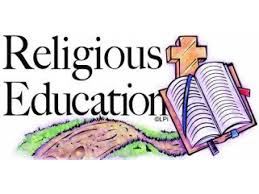 Religious Education Program 2018-19     All Classes Meet 10:10 AM to 11:20 AM                               In the Religious Education Classrooms	September	8/9                    Early Bird Religious Education Registration Week-end15/16                Religious Education Registration Week-end23		RE Classes - Catechetical Sunday Celebrated at 9:00 Mass	30		RE Classes + Confirmation Prep Meeting- Parents 8th & 9th grade classes	October	7		RE Classes 		14	             RE Classes		21	             RE Classes		28		RE Classes + Confirmation Prep Session, 9th gr. Parent/SponsorNovember	4		 RE Classes – “ALL SAINTS FESTIVAL” Daylight Savings Begins			 		11		 RE Classes 		18		 RE Classes - 2nd Grade Reconciliation Workshop -10:10 – 12:00 PM				+Confirmation Prep Session/Parent 		26		No Re Classes – Thanksgiving BreakDecember 	1		Saturday – First Reconciliation – 2nd Gr. 1:00 pm		2		Classes “ADVENT FESTIVAL” GYM		9		 RE Classes 		16		 RE Classes + Confirmation Prep Session Candidate/Parent/Sponsor		23		No RE Classes – Christmas Break		30		No RE Classes – New Year’s BreakJanuary	6		RE Classes *Catechetical Staff Meeting, 11:30 AM – 1:00 PM 		13		No RE Classes – MLK Break		20		No RE Classes – MLK Break		29		RE Classes 		27		RE Classes + Confirmation Prep Session Candidate/ParentFebruary	3		RE Classes 		10		RE Classes 		17		No RE Classes – President’s Day Weekend		24		RE Classes + Confirmation Prep Session Candidate/Parent/Sponsor  March	3		RE Classes  	10		RE Classes 	17	All RE Classes  		24		RE Classes + Confirmation Prep Session Candidate/Parent/Sponsor                           31		RE Classes April		7	              RE Classes - *Presentation of 2nd Grade First Eucharist Students 9:00 Mass,                                                     First Eucharist Workshop 10:10 to 12:00 PM.                                                                		14		Palm Sunday – Classes begins later, at 10:20 AM		15		No RE Classes – Spring Break					21		No RE Classes – Easter Sunday28	CLOSING CELEBRATION in the GYM MAY		4		Saturday, FIRST COMMUNION REHEARSAL – 11:30 AM	              5		Sunday, FIRST COMMUNION – 11:30 AM MASS		19		*Catechetical Staff Meeting/Brunch 10:10 AM – 11:20 AM		